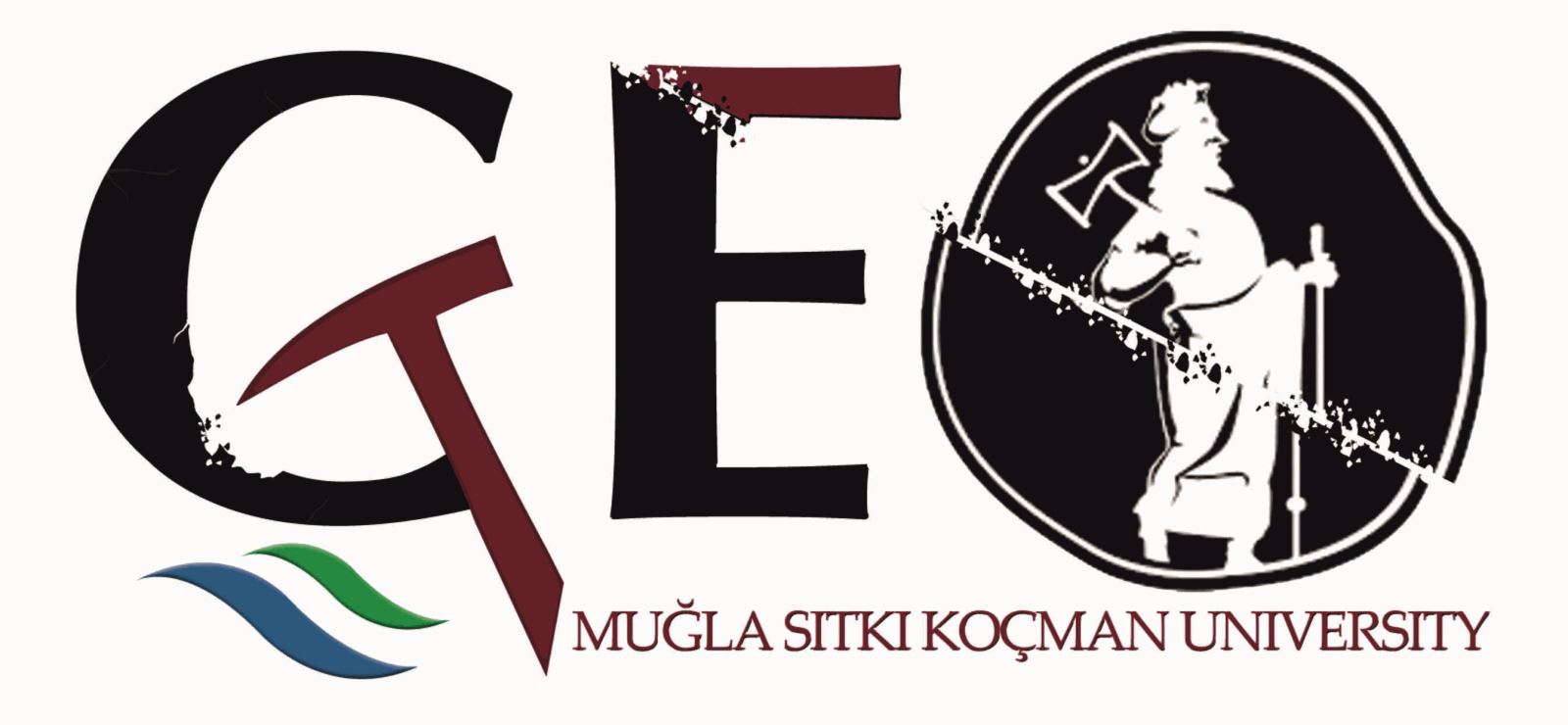 T.C.MUĞLA SITKI KOÇMAN UNIVERSITYENGINEERING FACULTYDEPARTMENT OF GEOLOGICAL ENGINEERINGLATE HOLOCENE ENVIRONMENTAL CHANGES OF GÖKOVA GULF (MUĞLA) : AKÇAPINAR SEDIMENT RECORDS B.Sc. THESISNAME, SURNAME MONTH, YEARMUĞLAI certify that this thesis satisfies all the requirements as a thesis for the degree of Bachelor.This is to certify that we have read this thesis and that in our opinion, it is fully adequate, inscope and quality, as a thesis for the degree of Bachelor.Examining Committee MembersTitle, Name, Surname   	                                                             	 Supervisor,(MSKU,GEOE) Title, Name, Surname   	                                                            	  Supervisor,(MSKU,GEOE)Title, Name, Surname   	                                                              Supervisor,(MSKU,GEOE)I hereby declare that all information in this document has been obtained and presented in accordance with academic rules and ethical conduct. I also declare that, as required by these rules and conduct, I have fully cited and referenced all material and results that are not original to this work.Name, Last name : Signature :ABSTRACTKeywords: ÖZAnahtar Kelimeler: ACKNOWLEDGEMENTTABLE OF CONTENTSLIST OF FIGURESLIST OF TABLES